花蓮縣109年校園防毒守門員-藥物濫用種子師資培訓暨認證報名簡章一、目的：根據統計許多毒品使用都與孩童、青少年有關，而且毒品容易傳染及散播地點，也多在人多的校園或在人與人近距離接觸的社會中。毒品濫用不僅影響個人身心健康、家庭幸福，更進一步造成社會極大的危害，故急需推動傳播正確的防患知識，建立莘莘學子對於毒品有正確態度與觀念。因此，為深耕校園識毒、拒毒教育，本計畫將培訓專業入班宣講種子師資，建構校園防毒守門員機制，通過驗證者由花蓮縣政府承辦單位頒發認證證書，並納入本縣防毒師資人才庫，期望能運用多元課程教材，提供學生正確認知及拒毒技巧，避免因好奇誤用非法藥物等情事肇生，建立溫馨和諧無毒健康校園。二、辦理單位：指導單位：教育部、教育部國民及學前教育署主辦單位：花蓮縣政府教育處、慈濟學校財團法人慈濟大學三、實施對象：(一)、花蓮縣各國中小藥物濫用承辦人員及教師(二)、花蓮縣各國中小家長及社區志工(三)、慈濟大學無毒有我志工團隊四、辦理時間及地點：(一)辦理日期：109年12月4日13:00-16：50至12月5日08：20-15:00。(二)辦理地點：慈濟大學大愛樓3樓L306階梯教室(花蓮市中央路三                           段701號)(三) 辦理方式：本認證研習，邀請具有教育部國民及學前教育署核發之「校園防毒守門員課程認證種子教師」證書講師擔任講師，對學員講授教案及教材應用，通過考試驗證者 ，由本府承辦單位頒發認證證書，並納入本縣防毒師資人 才庫。五、報名方式：本次報名採電子通訊報名，請填寫本報名表(附件一)後將電子檔寄至iying@mail.tcu.edu.tw，或至https://reurl.cc/bRxAW3完成線上報名，報名截止日109年11月23日(一)17:00前，名額有限額滿為止。六、活動聯絡人：慈濟大學教師發展暨教學資源中心服務學習組-廖依盈小姐，03-8565301轉1771。五、課程表：附件一  報名表報名注意事項：本次培訓暨認證研習按年級區分為五～九年級，請務必於填寫報名表時勾選參與認證之年段。本次報名採電子通訊報名，請於109年11月23日(一)前完成報名，請填寫報名表(附件一)後將電子檔寄至iying@mail.tcu.edu.tw，或至https://reurl.cc/bRxAW3完成線上報名，本次研習名額有限，額滿為止。活動行前通知將由承辦單位以E-mail方式通知，請報名者隨時注意E-mail訊息。為響應環保，與會人員請自行準備環保杯/筷，12/5(六)研習中午備蔬食餐盒。附件二  交通方式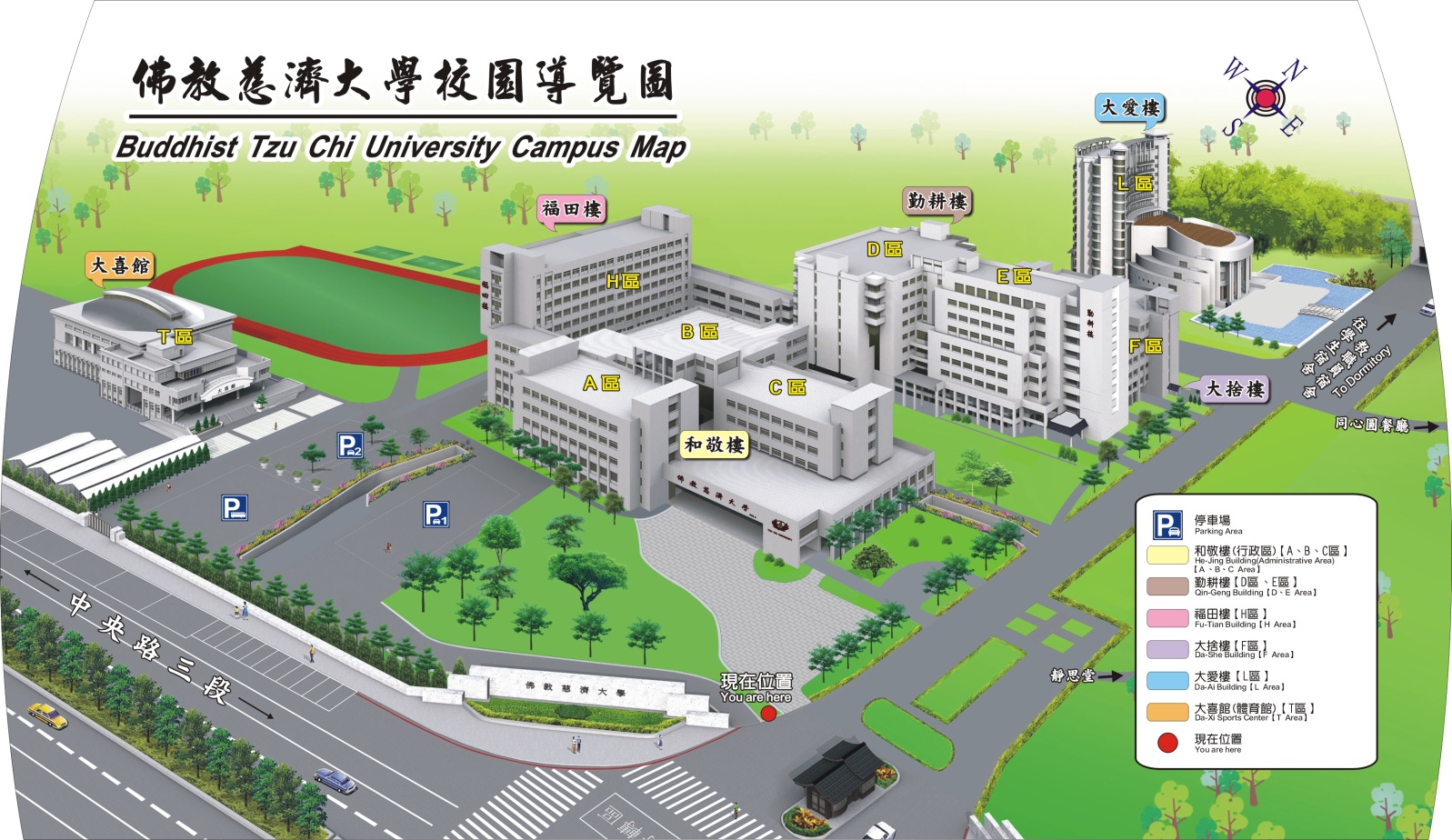 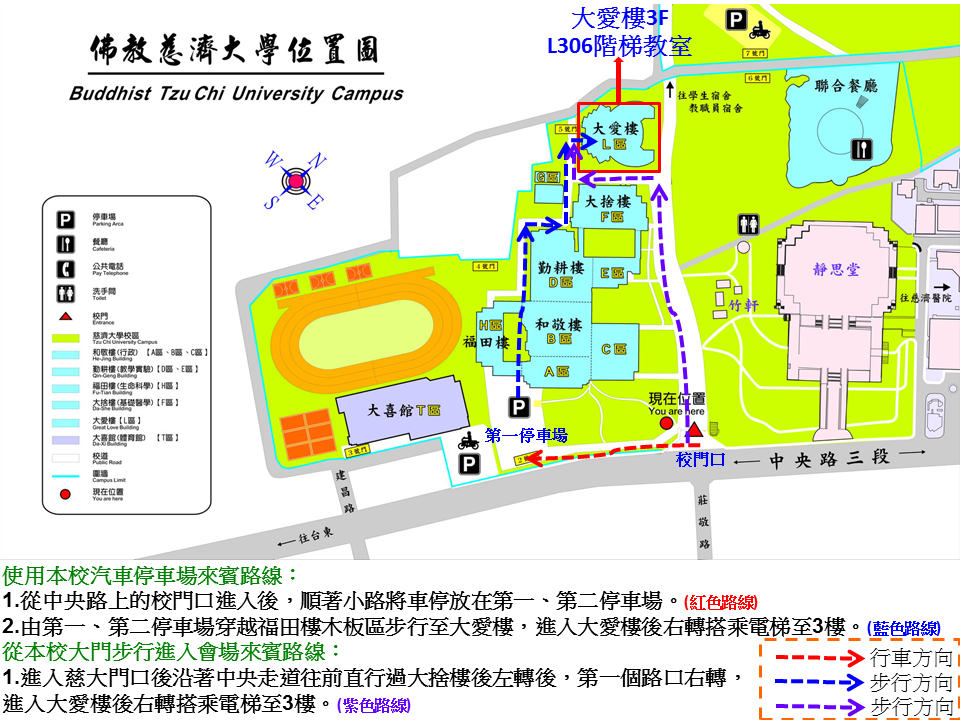 花蓮縣109年度校園防制學生藥物濫用防毒守門員培訓活動人員課程表時間：109年12月4日（星期五）地點：慈濟大學大愛樓六樓L306階梯教室花蓮縣109年度校園防制學生藥物濫用防毒守門員培訓活動人員課程表時間：109年12月4日（星期五）地點：慈濟大學大愛樓六樓L306階梯教室花蓮縣109年度校園防制學生藥物濫用防毒守門員培訓活動人員課程表時間：109年12月4日（星期五）地點：慈濟大學大愛樓六樓L306階梯教室花蓮縣109年度校園防制學生藥物濫用防毒守門員培訓活動人員課程表時間：109年12月4日（星期五）地點：慈濟大學大愛樓六樓L306階梯教室花蓮縣109年度校園防制學生藥物濫用防毒守門員培訓活動人員課程表時間：109年12月4日（星期五）地點：慈濟大學大愛樓六樓L306階梯教室起 迄 時 間時間活動課程內容主持人/主講人備        註13：00－13：2020分鐘報到承辦單位13：20－13：4010分鐘開場承辦單位13：40－15：1090分鐘國小教材(上)國中教材(上)種子講師(教案說明)分五場次進行15：10－15：3020分鐘課間休息承辦單位15：30－16：3060分鐘國小教材(上)國中教材(上)種子講師(實作課程)分五場次進行16：30－16：5020分鐘綜合座談承辦單位16：50~－賦歸花蓮縣109年度校園防制學生藥物濫用防毒守門員培訓活動人員課程表時間：109年12月5日（星期六）地點：慈濟大學大愛樓六樓L306階梯教室花蓮縣109年度校園防制學生藥物濫用防毒守門員培訓活動人員課程表時間：109年12月5日（星期六）地點：慈濟大學大愛樓六樓L306階梯教室花蓮縣109年度校園防制學生藥物濫用防毒守門員培訓活動人員課程表時間：109年12月5日（星期六）地點：慈濟大學大愛樓六樓L306階梯教室花蓮縣109年度校園防制學生藥物濫用防毒守門員培訓活動人員課程表時間：109年12月5日（星期六）地點：慈濟大學大愛樓六樓L306階梯教室花蓮縣109年度校園防制學生藥物濫用防毒守門員培訓活動人員課程表時間：109年12月5日（星期六）地點：慈濟大學大愛樓六樓L306階梯教室起 迄 時 間時間活動課程內容主持人/主講人備        註08：00－08：2020分鐘報到承辦單位08：20－08：3010分鐘開場承辦單位08：30－10：0090分鐘國小教材(下)國中教材(下)種子講師(教案說明)分五場次進行10：00－10：2020分鐘課間休息承辦單位10：20－11：2060分鐘國小教材(下)國中教材(下)種子講師(實作課程)分五場次進行11：20－11：4020分鐘認證說明/抽籤承辦單位11：40－13：0080分鐘午餐承辦單位13：00－15：00120分鐘試教驗證15：00~－賦歸 姓       名聯 絡 電 話電 子 信 箱目 前 職 業曾參加或目前參加志工團體是否參加認證□是  □否用餐□是  □否認證年段□5年級□6年級□7年級□8年級□9年級□5年級□6年級□7年級□8年級□9年級□5年級□6年級□7年級□8年級□9年級